BLOGS, SOCIAL MEDIA, NEWSLETTER OR EMAIL ARTICLE MEMBERS BRIEFING NOTE AND RELEASE FOR CLIENTS
CORONAVIRUS JOB RETENTION SCHEME: STEP BY STEP GUIDE FOR EMPLOYERSWritten 18 April 2020(Note: please edit last sentence as per your billing intentions: Pro bono, per employee, fixed price, hourly rate)  For immediate release:CORONAVIRUS JOB RETENTION SCHEME: STEP BY STEP GUIDE FOR EMPLOYERSThe Government has issued its guide that the information that employers need to provide to claim for their employees’ wages.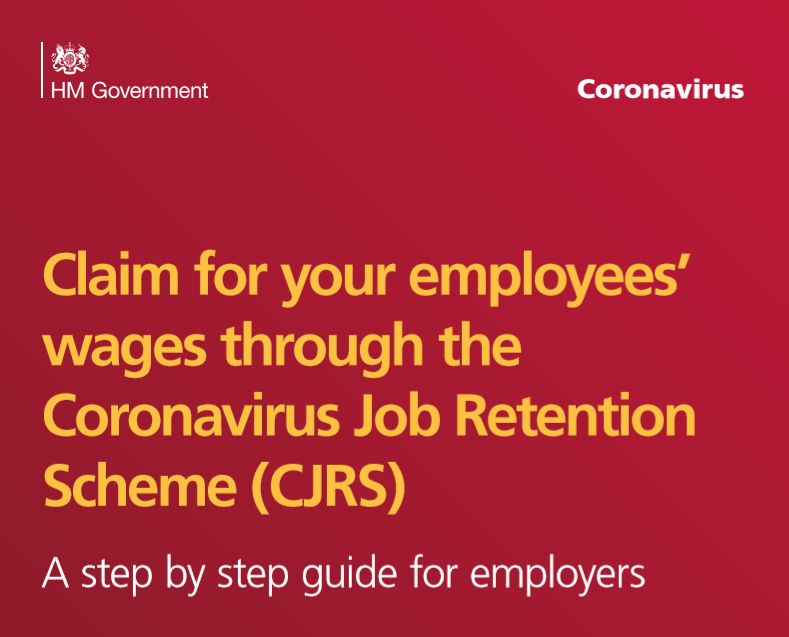 The full guide can be found:  https://assets.publishing.service.gov.uk/government/uploads/system/uploads/attachment_data/file/880092/Coronavirus_Job_Retention_Scheme_step_by_step_guide_for_employers.pdfThe step by step guide will take claimants through five sections: Step 1: Essential informationStep 2: Before you make your claim Step 3: Calculating your claim Step 4: Making a claim Step 5: What to do nextSupporting the guide are pre-recorded webinars on HMRC YouTube channel:  https://www.youtube.com/user/hmrcgovuk Further information can be found on the GOV.UK Website: https://www.gov.uk/guidance/claim-for-wage-costs-through-the-coronavirus-job-retention-scheme
If you require assistance with your claim and would like us to help please contact us for a quote.Ends.